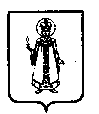 Муниципальный Совет Слободского сельского поселения Угличского муниципального района Ярославской областиР Е Ш Е Н И ЕПРОЕКТот 20.12.2023 № _____О включении имущества в состав Казны Слободского сельского поселенияВ соответствии с Федеральным законом от 06.10.2003 № 131- ФЗ «Об общих принципах организации  местного самоуправления в Российской Федерации», Решениями Муниципального Совета Слободского сельского поселения от 22.05.2007 № 15 «О Порядке управления и распоряжения муниципальным имуществом Слободского сельского поселения» (с изменениями), от 29.03.2018 № 5 «Об утверждении Положения о порядке управления муниципальным имуществом, составляющим Казну Слободского сельского поселения» (с изменениями), Муниципальный Совет Слободского сельского поселения четвертого созываРЕШИЛ:1. Включить в состав Казны Слободского сельского поселения имущество согласно Перечня, указанного в приложении № 1.2. Включить в реестр муниципального имущества Слободского сельского поселения.3. Определить балансовую стоимость имущества, указанного в Перечне.4. Контроль за исполнением решения возложить на И.о. Главы Администрации – главного бухгалтера Пенькову О.Н.5. Настоящее решение подлежит опубликованию в «Информационном вестнике Слободского сельского поселения» и размещению на Сайте Администрации Слободского сельского поселения по адресу: http://слободское-адм.рф/. Глава  Слободского сельского поселения                                М.А. АракчееваПриложение № 1 к РешениюМуниципального Совета Слободского сельского поселения от 20.12.2023 № ____Перечень имущества, подлежащего включению в состав Казны Слободского сельского поселенияЖилое помещение с кадастровым номером 76:16:010101:2726, площадью 29,3 кв.м, кадастровая стоимость 447231 рублей, 10 копеек, расположенное по адресу Ярославская область, Угличский район, с. Чурьяково, дом 76, кв. 7.Земельный участок с кадастровым номером 76:16:010121:462, площадью 491 кв.м, категория земель: земли населенных пунктов, с разрешенным использованием – для ведения личного подсобного хозяйства, кадастровая стоимость 113 244 рублей, 24 копеек,  расположенный по адресу Ярославская область, Угличский район, с. Чурьяково.